 COMMUNITY ENGAGEMENT COMPETENCY RUBRIC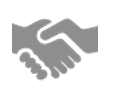 Definition: Civic (or community) engagement is working to impact change in “our communities and developing the combination of knowledge, skills, values, and motivation to make that difference. It means promoting the quality of life in a community, through both political and non-political processes." (Excerpted from Civic Responsibility and Higher Education, edited by Thomas Ehrlich, published by Oryx Press, 2000, Preface, page vi)Student will be able to…Mastering4Advancing3Developing2Beginning 1Value Diversity of Communities and CulturesDemonstrates evidence of adjustment in own attitudes and beliefs as a result of working within and learning from diverse communities and cultures. Promotes others' engagement with differing perspectives.Reflects on how own attitudes and beliefs are different from those of other cultures and communities. Exhibits curiosity about what can be learned from diverse communities and cultures.Demonstrates awareness that own attitudes and beliefs are different from those of other cultures and communities. Exhibits little curiosity about what can be learned from those with differing perspectives.Expresses attitudes and beliefs from a one-sided, personal view. Is indifferent or resistant to what can be learned from those with differing perspectives.Make Connections Between New Knowledge and Community  ExperiencesConnects and extends knowledge from co-curricular and curricular experiences to community engagement and to their participation in the community.Analyzes knowledge (facts, theories, etc.) from co-curricular and curricular experiences making relevant connections to community engagement and to their participation in the community.Begins to connect knowledge (facts, theories, etc.) from co-curricular and curricular experiences to community engagement and to their participation in the community.Begins to identify knowledge (facts, theories, etc.) that is relevant to community engagement and to their participation in the community.Understand Civic Identity and CommitmentProvides evidence of experience in community engagement activities and describes what they’ve learned about themselves in relation to a reinforced and clarified sense of civic identity and continued commitment to public action (i.e. active citizen).Provides evidence of experience in community engagement activities and describes what they’ve learned about themselves in relation to a growing sense of civic identity and commitment (i.e. conscientious & committed citizen).Provides evidence that involvement in community engagement activities is generated from a well-intentioned place, but not a well-informed place. Does not connect experiences to a sense of civic identity (i.e. volunteer type status).Provides little evidence of experience in community engagement activities and does not connect experiences to civic identity (i.e. a membership status – not concerned with own role in community, social issues).Complete Community Action and ReflectionDemonstrates independent experience with, and shows initiative in leading group process for complex or multiple community engagement activities, accompanied by reflective insights or analysis about the aims and accomplishments of one’s actions. Demonstrates ability and commitment to collaboratively work across and within community contexts and structures to impact change.Demonstrates independent experience with, and participates actively in the group process for community engagement activities with reflective insights or analysis about the aims andaccomplishments of one’s actions. Demonstrates ability and commitment to work actively within community contexts and structures to impact change.Participates in some community focused actions and begins to reflect or describe how these actions may benefit individual(s) or communities. Demonstrates experience identifying intentional ways to participate in community contexts and structures.Experiments with some community activities but shows little internalized understanding of their aims or effects and little commitment to future action. Experiments with community contexts and structures (i.e. tries out a few to see what fits).